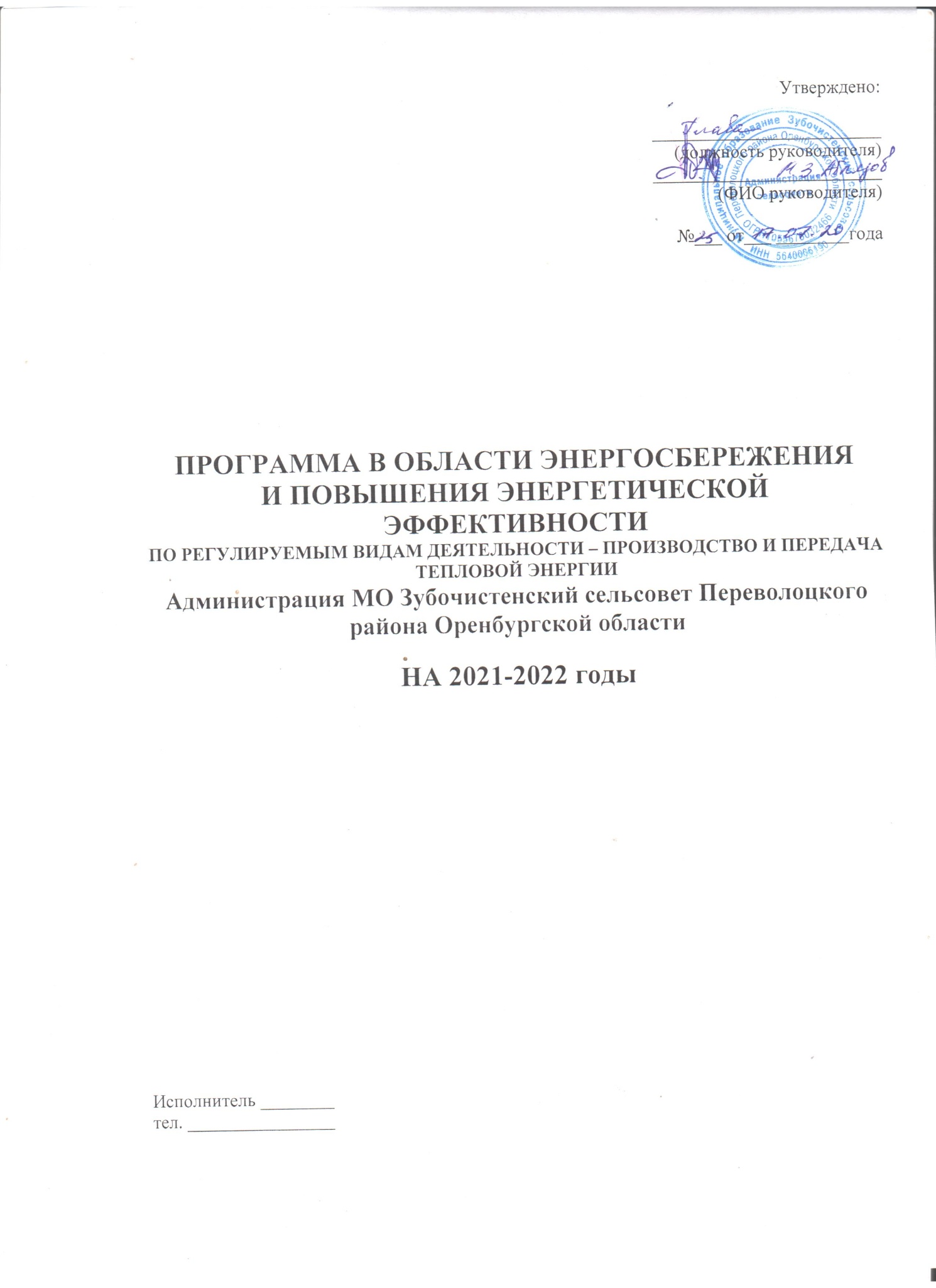 Утверждено:_________________________(должность руководителя)_________________________(ФИО руководителя)№___ от___ ________года ПрограммА в области энергосбережения 
и повышения энергетической 
эффективности По регулируемым видам деятельности – производство и передача тепловой энергииАдминистрация МО Зубочистенский сельсовет Переволоцкого района Оренбургской областина 2021-2022 годыИсполнитель ________тел. ________________1. Описание целей и задач программыЦели программы: - внедрение энергоэффективных технологий за счет освоения существующего потенциала энергосбережения и создание системы управления энергосбережением;- повышение энергетической эффективности и сокращение потребления энергетических ресурсов;- повышение эффективности производства путем реконструкции 
и технического перевооружения;- развитие системы управления энергосбережением;- сокращение издержек организации, уменьшение затрат на энергоресурсы 
за счет рационального их использования;- снижение доли потребления энергоресурсов на собственные нужды регулируемой организации.Задачи программы:- совершенствование и повышение достоверности учета данных по объему производства, передачи и потребления энергоресурсов;- создание механизма финансирования энергосберегающих мероприятий;- внедрение энергоэффективных технологий за счет освоения существующего потенциала энергосбережения; - снижение удельных расходов топлива, электрической энергии, воды 
на производство и передачу тепловой энергии;- внедрение энергосберегающих технологий и проектов;- наращивание темпов комплексного оснащения средствами инструментального учета, мониторинга, контроля и автоматического регулирования объемов потребления энергоносителей;- формирование у работников регулируемой организации культуры энергосбережения;- снижение потерь в тепловых сетях.2. Анализ потребления энергетических ресурсов за предшествующий период регулирования (при наличии)4. Основные направления энергосбережения и повышения энергоэффективности, их обоснованиеМодернизация теплотехнического оборудования, используемого для выработки и передачи тепловой энергии.  Оптимизация режимов работы энергоисточников и распределения тепловых нагрузок.Автоматизация режимов горения.Внедрение новых видов теплоизоляционных материалов и конструкций, обеспечивающих низкий коэффициент теплопроводности, отвечающих требованиям по надежности и безопасности.Модернизация энергоосветительных установок.Внедрение автоматизированных систем учета энергоресурсов.5. Значения целевых показателей в области энергосбережения и повышения энергетической эффективности, достижение которых обеспечивается 
в результате реализации соответствующей программы6. Перечень мероприятий по энергосбережению и повышению энергетической эффективности с указанием ожидаемого эффекта в натуральном и стоимостном выражении, сроки проведения указанных мероприятий с разбивкой по годам7. Расчет ожидаемого эффекта в натуральном выражении 
от реализации мероприятий, расчет ожидаемого экономического эффектаМероприятие «Замена ламп накаливания на светодиодные лампы».Оценим величину экономического эффекта от замены ламп накаливания на светодиодные лампы.Pлн – потребляемая мощность  лампы накаливания = 75,0 Вт.Pсл – потребляемая мощность светодиодной лампы = 10,0 Вт.T – число часов работы лампы = 4 000,0 ч.Nобщ – общее количество осветительных устройств = 40 шт.Расчет на 2020 год:N2019  – количество ламп, подлежащих замене  в 2020 году = 20 шт.;Ожидаемый эффект в натуральном выражении (Энат):Энат = (Pлн – Pсл) х Т х N2019;  Энат = (75,0 Вт – 10,0 Вт) х 4 000,0 ч х 20,0 = 5 200 000,0 Вт·ч (5,2 тыс. кВт·ч) Стоимость 1 кВт·ч = 3,0 руб. Ожидаемый экономический эффект (Ээк):Ээк = Энат х 3,0 руб./кВт·ч;Ээк = 5 200,0 кВт·ч х 3,0 руб./кВт·ч = 15 600,0 руб. (15,6 тыс. руб.)Д2019 – доля светодиодных осветительных устройств в общем объеме используемых осветительных устройств  на 2019 год;Д2019  = (N2019 / Nобщ) х 100,0 %;Д2019  = (20  шт. / 40  шт.) х 100,0 % = 50,0 %.Расчет на 2021 год:N2020  – количество ламп, подлежащих замене  в 2021 году = 10 шт.;Ожидаемый эффект в натуральном выражении (Энат):Энат = (Pлн – Pсл) х Т х N2020;  Энат = (75,0 Вт – 10,0 Вт) х 4 000,0 ч х 10,0 = 2 600 000,0 Вт·ч (2,6 тыс. кВт·ч).Стоимость 1 кВт·ч = 3,0 руб. Ожидаемый экономический эффект (Ээк):Ээк = Энат х 3,0 руб./кВт·ч;Ээк = 2 600,0 кВт·ч х 3,0 руб./кВт·ч = 7 800 руб. (7,8 тыс. руб.)Д2020 – доля светодиодных осветительных устройств в общем объеме используемых осветительных устройств  на 2020 год;Д2020  = ((N2019 + N2020)/ Nобщ) х 100,0 %;Д2020  = ((20  шт. + 10  шт.) / 40  шт.) х 100,0 % = 75,0 %.Расчет на 2022 год:N2021  – количество ламп, подлежащих замене  в 2022 году = 10 шт.;Ожидаемый эффект в натуральном выражении (Энат):Энат = (Pлн – Pсл) х Т х N2021;  Энат = (75,0 Вт – 10,0 Вт) х 4 000,0 ч х 10,0 = 2 600 000,0 Вт·ч (2,6 тыс. кВт·ч).
Стоимость 1 кВт·ч = 3,0 руб. Ожидаемый экономический эффект (Ээк):Ээк = Энат х 3,0 руб./кВт·ч;Ээк = 2 600,0 кВт·ч х 3,0 руб./кВт·ч = 7 800 руб. (7,8 тыс. руб.)Д2021 – доля светодиодных осветительных устройств в общем объеме используемых осветительных устройств  на 2021 год;Д2021  = ((N2019 + N2020+ N2021)/ Nобщ) х 100,0 %;Д2020  = ((20  шт. + 10  шт. + 10 шт.) / 40  шт.) х 100,0 % = 100,0 %.8. Расчет потребности в финансовых ресурсах на реализацию мероприятий Мероприятие «Замена ламп накаливания на светодиодные лампы».C – стоимость одной светодиодной лампы = 80,0 руб.Расчет на 2020 год:N2019  – количество ламп, подлежащих замене  в 2019 году = 20 шт.;П – потребность в финансовых ресурсах; П = N2019 х С;П = 20,0 х 80,0 руб.  = 1 600,0 руб. (1,6 тыс. руб.)Расчет на 2021 год:N2020  – количество ламп, подлежащих замене  в 2020 году = 10 шт.;П – потребность в финансовых ресурсах; П = N2020 х С;П = 10,0 х 80,0 руб.  = 800,0 руб. (0,8 тыс. руб.)Расчет на 2022 год:N2021  – количество ламп, подлежащих замене  в 2021 году = 20 шт.;П – потребность в финансовых ресурсах; П = N2021 х С;П = 10,0 х 80,0 руб.  = 800,0 руб. (0,8 тыс. руб.)9. Информация об источниках финансирования мероприятий по энергосбережению и повышению энергетической эффективности

10. Прогноз потребления (производства) энергоресурсов по регулируемым видам деятельности – производство и передача тепловой энергии11. Механизм реализации, система мониторинга, управления и контроля 
за ходом выполнения программыОрганизацию и мониторинг реализации программы осуществляет координатор программы.Мониторинг программы осуществляется ежеквартально.Ежегодно уточняются и корректируются параметры программы и объемы выполнения мероприятий.Перераспределение средств и внесение изменений в перечень программы производится координатором программы.В целом контроль за реализацией программы осуществляет ответственное лицо от регулируемой организации.№ п\пНаименованиепоказателяЕд.
изм.202012341.Выработка тепловой энергииТыс. Гкал2.Полезный отпуск Тыс. Гкал3.Потери в тепловых сетях%4.Нормативные потери%5.Объем газа на выработку тепловой энергииТыс. м36.Объем электроэнергии на производство и передачу тепловой энергииТыс. кВт∙ч7.Доля использования осветительных устройств с использованием светодиодов в общем объеме используемых осветительных устройств%8.……№ п/пЦелевой показательЕд.
изм.202020212022Итого12345671.Экономия электрической энергииТыс. кВт∙ч2.Экономия тепловой энергииГкал3.Экономия газаТыс. м34.……№ п/пПоказатель энергетической эффективностиЕд.
изм.2020202120221234561.Удельный расход топлива на отпуск тепловой энергии от теплоисточниковкг т.у.т./Гкал2.Удельный расход электроэнергии на выработку и передачу тепловой энергии от теплоисточниковкВт∙ч/Гкал3.Удельный расход электроэнергии на транспортировку тепловой энергии по сетямкВт∙ч/Гкал4.Доля использования осветительных устройств с использованием светодиодов в общем объеме используемых осветительных устройств%5.……№ п/пНаименование мероприятия программыПотребность в финансовыхресурсахПотребность в финансовыхресурсахПотребность в финансовыхресурсахПотребность в финансовыхресурсахОжидаемый эффектОжидаемый эффектОжидаемый эффектОжидаемый эффектОжидаемый эффектОжидаемый эффектОжидаемый эффектОжидаемый эффект№ п/пНаименование мероприятия программыПотребность в финансовыхресурсахПотребность в финансовыхресурсахПотребность в финансовыхресурсахПотребность в финансовыхресурсахнатуральное выражениенатуральное выражениенатуральное выражениенатуральное выражениестоимостное выражениестоимостное выражениестоимостное выражениестоимостное выражение№ п/пНаименование мероприятия программыед.
изм.202020212022ед.
изм.202020212022ед.
изм.20202021202212345678910111213141.Замена ламп накаливания на светодиодные лампы тыс. руб.1,60,80,8тыс. кВт·ч(%)5,2 
(50,0)2,6(75,0)2,6(100,0)тыс. руб.15,67,87,82.Замена теплоизоляции внутренних трубопроводов систем отопления в подвалахтыс. руб.7,80,00,0Гкал1,71,71,7тыс. руб.2,92,92,93.…Итого:Итого:тыс. руб.9,40,80,8тыс. кВт·ч(%)Гкал
5,2 (50,0)1,7
2,6
(75,0)
1,7
2,6
(100,0)1,7тыс. руб.18,510,710,7Период реализации программыПотребность в финансовых ресурсах на реализацию мероприятий программы, 
тыс. руб.Источник финансирования12320209,420210,820220,8Итого:11,0№п/пНаименованиепоказателяЕдиницаизмеренияПрогноз по годамПрогноз по годамПрогноз по годам№п/пНаименованиепоказателяЕдиницаизмерения2020202120221234561.Выработка тепловой энергииТыс. Гкал2.Полезный отпуск Тыс. Гкал3.Потери в тепловых сетях%4.Нормативные потери%5.Объем газа на выработку тепловой энергииТыс. м36.Объем электроэнергии на производство и передачу тепловой энергииТыс. кВтч7.Доля использования осветительных устройств с использованием светодиодов в общем объеме используемых осветительных устройств%8.……